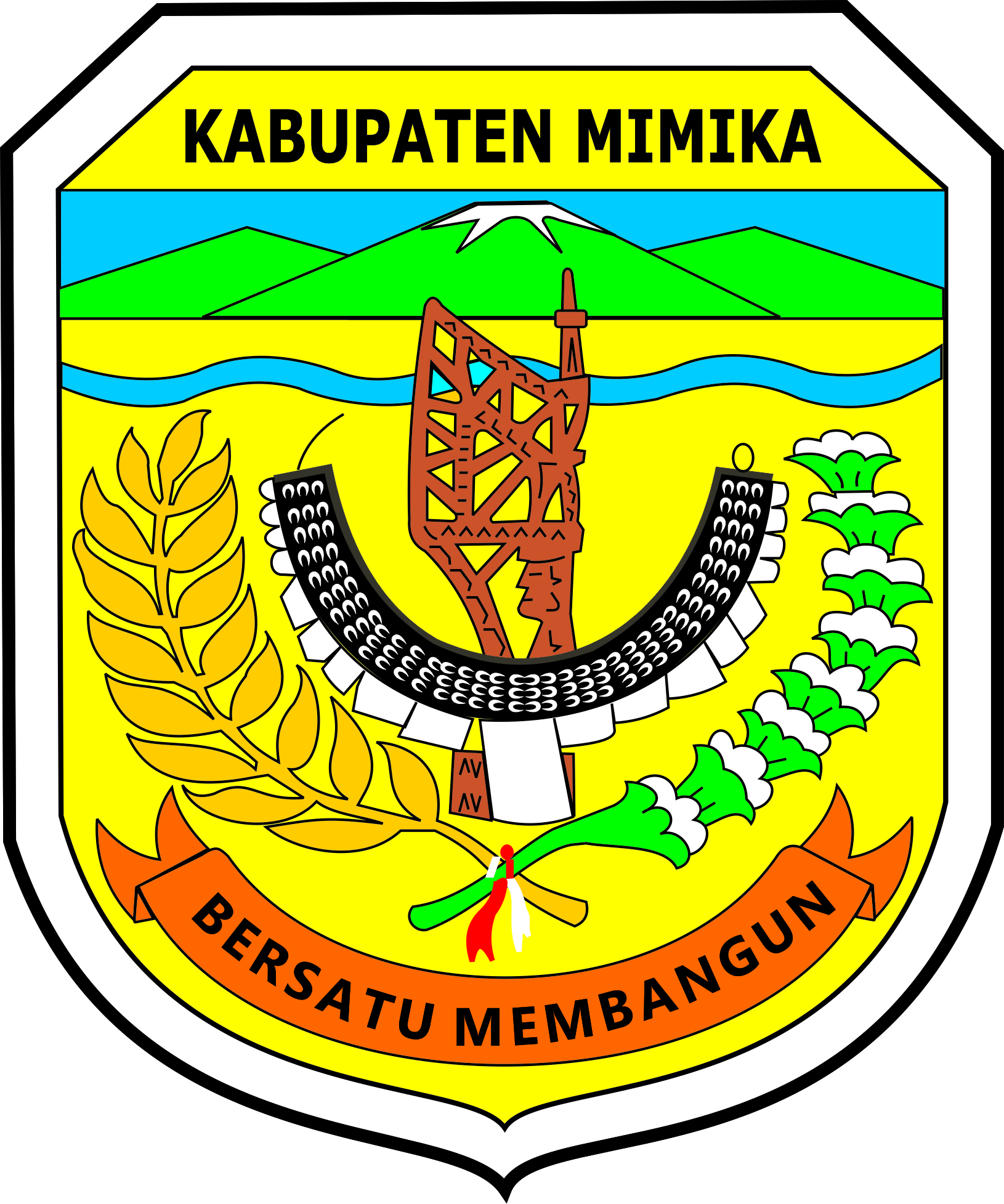 PROVINSI  PAPUAPERATURAN BUPATI MIMIKANOMOR  63  TAHUN  2015TENTANGPETUNJUK PELAKSANAAN PERATURAN DAERAH KABUPATEN MIMIKANOMOR 5 TAHUN 2010 TENTANG PAJAK PENERANGAN JALANDENGAN RAHMAT TUHAN YANG MAHA ESALampiran : 1 (satu)BUPATI MIMIKA,Menimbang 	:	a.	bahwa kewenangan pemungutan Pajak Penerangan Jalan ditetapkan berdasarkan Peraturan Daerah Kabupaten Mimika Nomor 5 Tahun 2010 tentang Pajak Penerangan Jalan;	b.	bahwa dalam rangka melaksanakan pedoman teknis tata cara pemungutan Pajak Penerangan Jalan, perlu diatur dengan Peraturan Bupati tentang Sistem Dan Prosedur Pemungutan Pajak Penerangan Jalan sebagaimana tercantum dalam Lampiran Peraturan Bupati ini;	c.	bahwa berdasarkan pertimbangan sebagaimana dimakasud huruf a dan huruf b perlu menetapkan Peraturan Bupati Mimika tentang Petunjuk Pelaksanaan Peraturan Daerah Kabupaten Mimika Nomor 5 Tahun 2010 tentang Pajak Penerangan Jalan di Kabupaten Mimika;Mengingat	: 	1.	Undang - Undang Nomor 12 Tahun 1969 tentang Pembentukan Propinsi Otonom Irian Barat dan Kabupaten - Kabupaten Otonom di Propinsi Irian Barat (Lembaran Negara Republik Indonesia Tahun 1969 Nomor 47, Tambahan Lembaran Negara Republik Indonesia Nomor 2097);Undang - Undang Nomor 6 Tahun 1983 tentang Ketentuan Umum Tata Cara Perpajakan  (Lembaran Negara Republik Indonesia Tahun 1983 Nomor 49, Tambahan Lembaran Negara Nomor 3262); sebagaimana telah beberapa kali diubah terakhir dengan Undang-undang Nomor 16 Tahun 2006 (Lembaran Negara Republik Indonesia tahun 2000 Nomor 126 Tambahan Lembaran Negara Nomor 3984);Undang - Undang Nomor 17 Tahun 1997 tentang Badan Penyelesaian Sengketa Pajak (Lembaran Negara Republik Indonesia Tahun 1997 Nomor 40, Tambahan Lembaran Negara Republik Indonesia Nomor 3684); Undang - Undang Nomor 19 Tahun 1997 Tentang Penagihan Pajak dengan Surat Paksa (Lembaran Negara Republik Indonesia Tahun 1997 Nomor 42, Tambahan Lembaran Republik Indonesia Nomor 3686) sebagaimana telah diubah dengan Undang - UndangNomor 19 Tahun 2000 tentang Perubahan Atas Undang - UndangNomor 19 Tahun 1997 tentang Penagihan Pajak dengan Surat Paksa (Lembaran Negara Republik Indonesia Tahun 2000 Nomor129, Tambahan Lembaran Negara Republik Indonesia Nomor3987);Undang - Undang Nomor 45 Tahun 1999 tentang Pembentukan Propinsi Irian Jaya Barat, Propinsi Irian Jaya tengah, Kabupaten Paniai, Kabupaten Mimika, Kabupaten Puncak Jaya, dan Kota Sorong (Lembaran Negara Republik Indonesia Tahun 1999 Nomor 173, Tambahan Lembaran Republik Indonesia          Nomor 3894);Undang-Undang Nomor 21 Tahun 2001 tentang Otonomi Khusus bagi Provinsi Papua (Lembaran Negara Republik Indonesia Tahun 2001 Nomor 135, Tambahan Lembaran Negara Republik Indonesia Nomor 4151), sebagaimana telah diubah dengan Undang – Undang Nomor 35 Tahun 2008 tentang Penetapan Peraturan Pemerintah Pengganti Undang-Undang Nomor 1 Tahun 2001 tentang Otonomi Khusus bagi Provinsi Papua  menjadi Undang – Undang (Lembaran Negara Republik Indonesia Nomor 4884); Undang – Undang Nomor 28 Tahun 2009 tentang Pajak Daerah dan Retribusi Daerah (Lembaran Negara Republik Indonesia          Tahun 2009 Nomor 130, Tambahan Lembaran Negara  Republik Indonesia  5049);Undang - Undang Nomor 12 Tahun 2011 tentang Pembentukan Peraturan Perundang - Undangan  (Lembaran Negara Republik Indonesia Tahun 2011 Nomor  82  Tambahan Lembaran Negara Republik Indonesia Nomor 5234); Undang-Undang Nomor 23 Tahun 2014 tentang Pemerintahan Daerah (Lembaran Daerah Republik Indonesia Tahun 2014 Nomor 244, Tambahan Lembaran Negara Republik Indonesia Nomor 5587), sebagaimana telah diubah dengan Peraturan Pemerintah pengganti Udang - Undang Nomor 2 Tahun 2014 tentang Pemerintah Daerah (Lembaran Negara Republik Indonesia Tahun 2014 Nomor 246, Tambahan Lembaran Negara Republik Indonesia Nomor 5589);Peraturan Pemerintah Nomor 135 Tahun 2000 tentang Tata Cara Penyitaan dalam rangka Penagihan Pajak dengan Surat Paksa(Lembaran Negara Republik Indonesia Tahun 2000 Nomor 135, Tambahan Lembaran Negara Republik Indonesia           Nomor 4049);Peraturan Pemerintah Nomor 69 Tahun 2010  tentang Tata cara Pemberian dan Pemanfaatan Insentif  Pemungutan Pajak Daerah dan Retribusi Daerah ( Lembaran Negara Republik Indonesia  Tahun 2010 Nomor 119, Tambahan Lembaran Negara Republik Indonesia  Nomor 5161);  Peraturan Pemerintah Nomor 91 Tahun 2010 tentang Jenis Pajak Daerah Yang Dipungut Berdasarkan Penetapan Kepala Daerah Atau Dibayar Sendiri Oleh Wajib Pajak (Lembaran Negara Republik Indonesia Tahun 2010 Nomor 153, Tambahan Lembaran Negara Republik Indonesia Nomor 5179);Peraturan Daerah Kabupaten Mimika Nomor 2 Tahun 2008 Tentang Kewenangan Pemerintah Kabupaten Mimika (Lembaran Daerah Kabupaten Mimika Tahun 2008 Nomor 2);14.	Peraturan Daerah Kabupaten Mimika Nomor 5 Tahun 2010 tentang Pajak Penerangan Jalan (Lembaran Daerah Kabupaten Mimika Tahun 2010 Nomor 5).	MEMUTUSKAN:Menetapkan      :	PERATURAN BUPATI MIMIKA TENTANG PETUNJUK PELAKSANAAN  PERATURAN  DAERAH  KABUPATEN  MIMIKA NOMOR  5  TAHUN 2010 TENTANG PAJAK PENERANGAN JALAN.BAB I KETENTUAN UMUMPasal1Dalam Peraturan Bupati ini yang dimaksud dengan:Daerah adalah Daerah Kabupaten Mimika.Pemerintah Daerah adalah Bupati dan perangkat Daerah sebagai unsur penyelenggara Pemerintahan Daerah Kabupaten Mimika.Bupati adalah Bupati  Mimika.Dewan Perwakilan Rakyat Daerah adalah Dewan Perwakilan Rakyat Daerah Kabupaten Mimika  yang selanjutnya disebut DPRD.Pejabat adalah Kepala Dinas Pendapatan Daerah.Kepala Dinas Pendapatan Daerah yang disingkat Kadipenda adalah unsur pelaksana Pemerintahan Daerah di bidang Pendapatan Daerah.Pemungutan adalah suatu rangkaian kegiatan mulai dari penghimpunan data Obyek dan Subyek Pajak  penentuan besarnya Pajak yang terutang sampai kegiatan penagihan Pajak kepada Wajib Pajak serta pengawasan penyetorannya.Kas Daerah adalah Kas Daerah Kabupaten Mimika.     Badan adalah sekumpulan orang dan/atau modal yang merupakan kesatuan baik yang melakukan usaha maupun yang tidak melakukan usaha yang meliputi perseroan terbatas, perseroan komanditer, perseroan lainnya, Badan Usaha Milik Negara atau Daerah dengan nama atau dalam bentuk apapun, firma, kongsi, koperasi, dana pensiun, persekutuan, perkumpulan, yayasan, organisasi masa, organisasi sosial politik atau organisasi yang sejenis, lembaga, bentuk usaha tetap dan bentuk badan lainnya. Pajak Daerah adalah kontribusi wajib kepada Daerah yang terutang oleh orang pribadi atau badan yang bersifat memaksa berdasarkan Undang-Undang, dengan tidak mendapatkan imbalan secara langsung dan digunakan untuk keperluan Daerah bagi sebesar-besarnya kemakmuran rakyat.Pajak Penerangan Jalan yang selanjutnya disebut Pajak adalah pajak atas penggunaan tenaga listrik, baik yang dihasilkan sendiri maupun diperoleh dari sumber lain dengan ketentuan bahwa di wilayah Daerah tersebut tersedia penerangan jalan, yang rekeningnya dibayar oleh Pemerintah Daerah.Penerangan jalan adalah penggunaan tenaga listrik untuk menerangi jalan umum.Masa Pajak adalah jangka waktu yang lamanya 1 (satu) lan kalender, yang menjadi dasar bagi Wajib Pajak untuk menghitung, menyetor, dan melaporkan pajak yang terutang.Tahun Pajak adalah jangka waktu yang lamanya 1 (satu) tahun kalender, kecuali bila Wajib Pajak menggunakan tahun buku yang tidak sama dengan tahun kalender.Pajak yang terutang adalah pajak yang harus dibayar pada suatu saat, dalam Masa Pajak, dalam Tahun Pajak, atau dalam Bagian Tahun Pajak sesuai dengan ketentuan peraturan perundang-undangan perpajakan daerah.Pemungutan adalah suatu rangkaian kegiatan mulai dari penghimpunan data objek dan subjek pajak, penentuan besarnya pajak yang terutang sampai kegiatan penagihan pajak kepada Wajib Pajak serta pengawasan penyetorannya.Perusahaan Listrik Negara yang selanjutnya disebut PLN adalah PT. PLN(Persero) Cabang Timika.Penggunaan listrik dari sumber lain adalah penggunaan tenaga listrik selainpengguna tenaga listrik yang dihasilkan sendiri (genset, trafo, dan lain-lain) yangbersumber baik tenaga listrik dari PLN maupun Non PLN (swasta), tenaga energymatahari, energy nuklir dan lain-lain.Surat Pemberitahuan Pajak Daerah  yang selanjutnya disebut SPTPD, adalah surat yang oleh wajib pajak digunakan untuk melaporkan penghitungan  dan/atau pembayaran pajak, objek pajak  dan/atau bukan objek pajak, dan/atau harta dan kewajiban yang  sesuai dengan ketentuan peraturan perundang-undangan  perpajakan Daerah.Surat Setoran Pajak Daerah yang selanjutnya disingkat SSPD, adalah bukti pembayaran atau penyetoran pajak yang telah dilakukan dengan menggunakan formlir atau telah dilakukan dengan cara lain ke kas daerah   yang ditetapkan oleh Bupati.Surat Ketetapan pajak Daerah Kurang Bayar yang selanjutnya disingkat SKPDKB adalah surat ketetapan pajak yang menentukan besarnya jumlah pokok pajak, jumlah kredit pajak, jumlah kekurangan pembayaran pokok pajak, besarnya sanksi administratif,  dan jumlah pajak yang masih harus dibayar.Surat Ketetapan Pajak Daerah Kurang Bayar Tambahan yang selanjutnya disingkat SKPDKBT adalah surat ketetapan pajak yang menentukan tambahan atas jumlah pajak yang telah ditetapkan.Surat Ketetapan Pajak Daerah Lebih Bayar, yang selanjutnya disingkat SKPDLB adalah surat ketetapan pajak yang menentukan jumlah kelebihan pembayaran pajak karena jumlah kredit pajak lebih besar dari pada pajak yang terutang atau  seharusnya tidak terutang.Surat Ketetapan Pajak Daerah Nihil, yang selanjutnya disingkat SKPDN adalah surat ketetapan pajak yang menentukan jumlah pokok pajak sama besarnya dengan jumlah kredit pajak atau pajak tidak terutang dan tidak ada kredit pajak.Surat Tagihan Pajak Daerah yang selanjutnya disingkat STPD adalah surat untuk melakukan tagihan pajak dan/atau sanksi administratif berupa bunga dan/atau denda.Surat Keputusan Keberatan adalah surat keputusan atas keberatan terhadap Surat Pemberitahuan Pajak Terutang, Surat Ketetapan Pajak Daerah, SKPDKB, SKPBKBT, SKPDLB, atau terhadap pemotongan atau pemungutan oleh pihak ketiga yang diajukan oleh Wajib Pajak.Putusan Banding adalah putusan badan peradilan pajak atas banding terhadap Surat Keputusan Keberatan yang diajukan oleh Wajib Pajak                                                  Pembukuan adalah suatu proses pencatatan yang dilakukan secara teratur untuk mengumpulkan data dan informasi keuangan yang meliputi harta, kewajiban, modal, penghasilan dan biaya.Pemeriksaan adalah serangkaian kegiatan menghimpun dan mengolah data, keterangan, dan/atau bukti yang dilaksanakan secara objektif dan profesional berdasarkan suatu standar pemeriksaan untuk menguji kepatuhan pemenuhan kewajiban perpajakan daerah dan/atau untuk tujuan lain dalam rangka melaksanakan ketentuan peraturan perundang-undangan perpajakan daerah. Penyidikan tindak pidana di bidang perpajakan daerah adalah serangkaian tindakan yang dilakukan oleh Penyidik untuk mencari serta mengumpulkan bukti yang dengan bukti itu membuat terang tindak pidana di bidang perpajakan daerah yang terjadi serta menemukan tersangkanya.BAB IINAMA, OBYEK DAN SUBJEK PAJAKPasal 2Dengan nama Pajak Penerangan Jalan, dipungut pajak atas setiap penggunaan tenaga listrik.Pasal 3Obyek Pajak adalah penggunaan tenaga listrik, baik yang dihasilkan sendiri maupun yang diperoleh dari sumber lain.Listrik yang dihasilkan sendiri sebagaimana dimaksud pada ayat (1) meliputi seluruh pembangkit listrik.Dikecualikan dari Obyek Pajak sebagaimana dimaksud pada ayat (1) Pasal 3 adalah :Penggunaan listrik oleh instansi Pemerintah Pusat dan Pemerintah Daerah;Penggunaan listrik pada tempat-tempat yang digunakan oleh kedutaan, konsulat, perwakilan asing, dan lembaga-lembaga internasional dengan asas timbal balik; dan Penggunaan tenaga listrik yang dihasilkan sendiri dengan kapasitas tertentu yang tidak memerlukan ijin dari instansi teknis terkait.Pasal 4Subyek Pajak adalah orang pribadi atau badan hukum yang dapat menggunakan tenaga listrik;Wajib Pajak adalah orang pribadi atau badan hukum yang menggunakan tenaga lsitrik ;Dalam hal tenaga listrik disediakan oleh sumber lain, wajib Pajak adalah penyedia tenaga listrik.BAB IIIDASAR PENGENAAN PAJAK, TARIF PAJAK,CARA PENGHITUNGAN PAJAK DAN MASA PAJAKBagian KesatuDasar Pengenaan PajakPasal 5Dasar pengenaan Pajak Penerangan Jalan adalah Nilai Jual Tenaga Listrik.Nilai Jual Tenaga Listrik sebagaimana dimaksud pada ayat (1) ditetapkan:dalam hal tenaga listrik berasal dari sumber lain dengan pembayaran, Nilai Jual Tenaga Listrik adalah jumlah tagihan biaya beban/tetap ditambah dengan biaya pemakaian KWh/variabel yang ditagihkan dalam rekening listrik;dalam hal tenaga listrik dihasilkan sendiri, Nilai Jual Tenaga Listrik dihitung berdasarkan kapasitas tersedia, tingkat penggunaan listrik, jangka waktu pemakaian listrik, dan harga satuan listrik yang berlaku di Daerah; dan Nilai Jual Tenaga Listrik sebagaimana dimaksud pada huruf b, ditetapkan sesuai dengan ketetapan Nilai Jual pada PLN yang berlaku pada saat yang sama.Tata cara perhitungan Nilai Jual Tenaga Listrik sebagaimana pada ayat (2) huruf bercantum pada Lampiran I yang tidak terpisahkan dari Peraturan Bupati ini.Bagian KeduaTarif PajakPasal 6Tarif Pajak Penerangan Jalan ditetapkan sebagai berikut :Penggunaan tenaga listrik dari sumber lain :Untuk rumah tangga pengguna listrik 450 VA sampai dengan 900 VA dikenakan tarif 4,7% (empat koma tujuh persen) dan 1300 VA ke atas dikenakan tarif 6% (enam persen).untuk industri, pertambangan minyak bumi dan gas alam dikenakan tarif 3% (tiga persen);bukan untuk industri, pertambangan minyak bumi dan gas alam dikenakan tariff sebesar 7% (tujuh persen);penggunaan listrik yang dihasilkan sendiri dikenakan tarif 1,5 %.Bagian KetigaTata Cara Perhitungan PajakPasal 7Besaran pokok Pajak Penerangan Jalan yang terutang dihitung dengan cara mengalikan tarif sebagaimana dimaksud dalam pasal 6 dengan dasar pengenaan Pajak sebagaimana dimaksud dalam Pasal 5.Pajak Penerangan Jalan yang terutang dipungut di Wilayah Kabupaten Mimika.Bagian KeempatMasa PajakPasal 8Masa Pajak Penerangan Jalan adalah jangka waktu yang lamanya sama dengan 1 (satu) bulan kelender.Bagian dari bulan dihitung satu bulan penuh.BAB IVTATA CARA PEMUNGUTAN PAJAKBagian KesatuPendaftaran dan PendataanParagraf 1UmumPasal 9Pendaftaran dan pendataan terhadap wajib pajak yang menggunakan tenaga listrik dari PLN dilaksanakan oleh PT. PLN (Persero).Pendaftaran dan pendataan terhadap wajib pajak yang menggunakan tenaga listrik Non PLN dilaksanakan oleh Dinas Pendapatan Daerah.Paragraf 2PendaftaranPasal 10Setiap orang perseorangan atau badan yang menggunakan tenaga listrik, baik yang dihasilkan sendiri maupun yang diperoleh dari sumber lain bukan PLN, wajib melakukan pendaftaran pajak daerah dengan mengisi Formulir Pendaftaran Wajib Pajak.Formulir Pendaftaran Wajib Pajak sebagaimana dimaksud Pada ayat (1), diisidengan benar dan lengkap serta ditandatangani oleh Wajib Pajak.Terhadap Wajib Pajak yang telah mendaftarkan diri, Dinas Pendapatan Daerah segera menerbitkan NPWPD.Paragraf 3PendataanPasal 11Wajib pajak yang telah memiliki NPWPD setiap awal bulan, wajib mengisi SPTPD masa pajak bulan yang lalu.SPTPD sebagaimana dimaksud pada ayat (1), harus diisi dengan jelas, benar dan lengkap serta ditandatangani oleh Wajib Pajak atau Kuasanya.SPTPD sebagaimana dimaksud pada ayat (1), harus disampaikan kepada Bupati melalui Dinas Pendapatan Daerah selambat-lambatnya 15 (lima belas) hari setelah berakhirnya masa pajak.Bagian KeduaTata Cara Perhitungan dan Penetapan PajakPasal 12Rekening Listrik yang diterbitkan oleh PLN, berlaku sebagai SPTPD.Besarnya ketetapan pajak diterbitkan dalam rekening listrik PT. PLN atau termasuk dalam voucher listrik isi ulang.Pasal 13Berdasarkan SPTPD sebagaimana dimaksud pada Pasal 11, Dinas Pendapatan Daerah menetapkan pajak terutang dengan menerbitkan SKPD.Dinas menetapkan pajak secara jabatan bagi wajib pajak yang tidak mengembalikan SPTPD sebagaimana dimaksud Pasal 11 ayat (3).Apabila SKPD sebagaimana dimaksud pada ayat (1), tidak atau kurang dibayar setelah lewat waktu paling lama 30 (tiga puluh) hari sejak SKPD diterima, dikenakan sanksi administrasi berupa bunga sebesar 2% (dua persen) sebulan dan ditagih dengan menerbitkan STPD.Pasal 14Dalam jangka waktu 5 (lima) tahun sesudah saat terhutangnya pajak, Dinas dapat menerbitkan SKPDKB, SKPDKBT, atau SKPDN.SKPDKB sebagaimana dimaksud pada ayat (1), diterbitkan :Apabila berdasarkan hasil pemeriksaan atau keterangan lain pajak yang terutang tidak atau kurang dibayar, dikenakan sanksi administrasi berupa bunga sebesar 2% (dua persen) sebulan dihitung dari pajak yang kurang atau terlambat dibayar untuk jangka waktu paling lama 24 (dua puluh empat) bulan dihitung sejak saat terutangnya pajak;Apabila SPTPD tidak disampaikan dalam jangka waktu yang di tentukan dan telah ditegur secara tertulis, dikenakan sanksi administrasi berupa bunga sebesar 2 % (dua Persen) sebulan dihitung dari pajak yang kurang atau terlambat dibayar untuk jangka waktu paling lama 24 (dua puluh empat) bulan dihitung sejak saat terutangnya pajak; dan Apabila kewajiban mengisi SPTPD tidak dipenuhi, pajak yang terutang dihitung secara jabatan dan dikenakan sanksi administrasi berupa kenaikan sebesar 25 % (dua puluh lima persen) dari pokok pajak ditambah sanksi administrasi berupa bunga sebesar 2 % (dua persen) sebulan dihitung dari pajak yang kurang atau terlambat dibayar untuk jangka paling lama 24 (duapuluh empat) bulan dihitung sejak saat teutangnya pajak.SKPDKBT sebagaimana dimaksud pada ayat (1), diterbitkan apabila di data baru atau data yang semula belum terungkap yang menyebabkan penambahan jumlah pajak yang terutang, akan dikenakan sanksi administrasi berupa kenaikan sebesar 100 % (seratus persen) dari jumlah kekurangan pajak tersebut.Apabila kewajiban membayar pajak terutang dalam SKPDKB dan SKPDKBT sebagaimana dimaksud pada ayat (2) dan ayat (3), tidak atau tidak sepenuhnya dibayar dalam jangka waktu yang telah di tentukan, ditagih dengan menerbitkan STPD di tambah dengan sanksi administrasi berupa bunga sebesar 2% (duapersen) sebulan.Penambahan jumlah pajak yang terutang sebagaimana dimaksud pada ayat (2),tidak dikenakan apabila Wajib Pajak melaporkan sendiri sebelum dilakukantindakan pemeriksaan.SKPDN sebagaimana dimaksud pada ayat (1), diterbitkan apabila jumlah pajak yang terutang sama besarnya dengan jumlah kredit pajak tidak terutang dan tidakada kredit pajak.Bagian KetigaTata Cara Pembayaran Paragraf 1Tata Cara Pembayaran Wajib Pajak yang Menggunakan Tenaga Listrik PLNPasal 15Pembayaran Pajak Penerangan Jalan, dilakukan pada saat pembayaran besarnya tagihan yang tercantum dalam rekening listrik atau voucher listrik isi ulang yang diterbitkan oleh PT. PLN (Persero).Pemungutan Pajak Penerangan Jalan dan pembayaran rekening listrik pemerintah daerah akan ditetapkan dalam naskah perjanjian kerjasama antara Bupati denganPimpinan PT. PLN (Persero).Paragraf 2Tata Cara Pembayaran Pajak yang menggunakan tenaga listrik Non PLNPasal 16Pembayaran Pajak Penerangan Jalan yang menggunakan tenaga listrik Non PLN dilakukan pada Bendahara Penerima atau tempat lain yang ditunjuk oleh Bupati sesuai waktu yang ditentukan dalam SPTPD, SKPD, SKPDKB, SKPDKBT dan STPD.Apabila pembayaran dilakukan di tempat lain yang ditunjuk, hasil penerimaan pajak harus disetor ke Kas Daerah selambat-lambatnya 1 x 24 jam.Pembayaran pajak sebagaimana dimaksud pada ayat (1) dan ayat (2) dilakukan dengan menggunakan SSPD atau dokumen lain yang dipersamakan, serta harus dilakukan sekaligus atau lunas.Pajak terutang dalam SKPD, SKPDKB, SKPDKBT, dan STPD, wajib dilunasi dalam jangka waktu paling lama 15 (lima belas) hari kerja sejak tanggal diterbitkan.Pajak terutang dalam SKPD, SKPDKB, SKPDKBT dan STPD yang tidak atau kurang dibayar setelah jatuh tempo pembayaran sebagaimana dimaksud padaayat (1), dikenakan sanksi administrasi berupa bunga sbesar 2% (dua persen) sebulan dan ditagih dengan STPD.Apabila batas waktu pembayaran jatuh pada hati libur, maka batas waktu pembayaran jatuh pada hari kerja berikutnya.Bagian KeempatTata Cara Pembayaran Angsuran dan Penundaan Pembayaran Pasal 17Kepala Dinas atas permohonan Wajib Pajak dapat memberikan persetujuan kepada Wajib Pajak untuk mengangsur pajak terutang atau menunda pembayaran pajak dalam kurun waktu tertentu setelah memenuhi persyaratan yang ditentukan, dengan dikenakan bunga sebesar 2% (dua persen) setiap bulan.Tata cara pembayaran angsuran dan penundaan pembayaran pajak terutang diatur sebagai berikut :Wajib Pajak yang akan melakukan pembayaran secara angsuran maupun menunda pembayaran pajak, harus mengajukan permohonan secara tertulis kepada Kepala Dinas dengan disertai alasan yang jelas dan melampirkan foto kopi SKPD, SKPDKB, SKPDKBT, dan STPD yang diajukan permohonannya;Permohonan sebagaimana dimaksud pada huruf a harus sudah diterima Dinas Pendapatan Daerah paling lambat 7 (tujuh) hari sebelum tanggal jatuh tempo pembayaran yang telah ditentukan;Permohonan sebagaimana dimaksud pada huruf a, harus melampirkan rincian utang pajak untuk masa pajak atau tahun pajak yang bersangkutan serta alasan-alasan yang mendukung diajukannya permohonan;Terhadap permohonan pembayaran secara angsuran maupun penundaan pembayaran yang disetujui Kepala Dinas, dituangkan dalam surat keputusan pembayaran secara angsuran maupun penundaan pembayaran yang ditandatangani bersama oleh Kepala Dinas dan Wajib Pajak yang bersangkutan;Pembayaran angsuran diberikan paling lama untuk 10 (sepuluh) kali angsuran dalam jangka waktu 10 (sepuluh) bulan terhitung sejak tanggal surat keputusan angsuran, kecuali ditetapkan lain oleh Kepala Dinas berdasarkan alasan Wajib Pajak yang dapat diterima;Penundaan pembayaran diberikan untuk paling lama 4 (empat) bulan terhitung mulai tanggal jatuh tempo pembayaran yang termuat dalam SKPD, SKPDKB, SKPDKBT, dan STPD, kecuali ditetapkan lain oleh Kepala Dinas berdasarkan alasan Wajib Pajak yang dapat diterima;Perhitungan untuk pembayaran angsuran adalah sebagai berikut:perhitungan sanksi bunga dikenakan hanya terhadap jumlah sisa angsuran;jumlah sisa angsuran adalah hasil pengurangan antara besarnya sisa pajak yang belum atau akan diangsur, dengan pokok pajak angsuran;pokok-pokok angsuran adalah hasil pembagian antara jumlah pajak terutang yang akan diangsur, dengan jumlah bulan angsuran;bunga adalah hasil perkalian antara jumlah sisa angsuran dengan bunga sebesar 2% (dua persen);besarnya jumlah yang harus dibayar tiap bulan angsuran adalah pokok pajak angsuran ditambah dengan bunga sebesar 2% (dua persen).Terhadap jumlah angsuran yang harus dibayar tiap bulan tidak dapat dibayar dengan angsuran lagi, tetapi harus dilunasi tiap bulan.Perhitungan untuk penundaan pembayaran adalah sebagai berikut :perhitungan bunga dikenakan terhadap seluruh jumlah pajak terutang yang akan ditunda, yaitu hasil perkalian antara bunga 2% (dua persen) dengan jumlah bulan yang ditunda, dikalikan dengan seluruh jumlah utang pajak yang akan ditunda;besarnya jumlah yang harus dibayar adalah seluruh jumlah utang pajak yang ditunda, ditambah dengan jumlah bunga 2% (dua persen)sebulan;penundaan pembayaran harus dilunasi sekaligus paling lambat pada saat jatuh tempo penundaan yang telah ditentukan dan tidak dapat diangsur.Terhadap Wajib Pajak yang telah mengajukan permohonan pembayaran secara angsuran, tidak dapat mengajukan permohonan penundaan pembayaran untuk surat ketetapan pajak yang sama.BAB VTATA CARA PENAGIHAN PAJAKPasal 18Bupati dapat menerbitkan STPD apabila :Pajak Daerah tidak atau kurang bayar;dari hasil penelitian SPTPD terdapat kekurangan pembayaran sebagai akibat salah tulis dan/atau salah hitung; dan Wajib Pajak dikenakan sanksi administrasi berupa bunga atau denda.Jumlah kekurangan pajak yang terutang dalam STPD sebagaimana dimaksud pada ayat (1) huruf a dan huruf b, ditambah dengan sanksi administrasi berupa bunga sebesar 2% (dua persen) setiap bulan paling lama 15 (lima belas) bulan sejak saat terutangnya pajak.Pasal 19Tahapan pelaksanaan penagihan pajak terutang yang tidak atau kurang bayar setelah jatuh tempo pembayaran, diatur sebagai berikut:surat peringatan atau surat teguran atau surat lain yang sejenis sebagai awal tindakan pelaksanaan penagihan pajak dikeluarkan 7 (tujuh) hari kerja sejak\ saat jatuh tempo pembayaran;dalam jangka waktu 7 (tujuh) hari kerja setelah tanggal surat peringatan atau surat teguran atau surat lain yang sejenis, Wajib Pajak harus melunasi pajak yang terutang; dan apabila jumlah pajak yang belum dibayar tidak dilunasi dalam jangka waktu sebagaimana ditentukan dalam Surat Peringatan atau Surat Teguran atau surat Lain yang sejenis, Bupati menerbitkan Surat Paksa setelah lewat 21 (dua puluh satu) hari kerja sejak Surat Peringatan atau Surat teguran atau Surat lain yang sejenis;Ketentuan mengenai pelaksanaan penagihan pajak dengan Surat Paksa sebagaimana dimaksud pada ayat (1), diatur sesuai dengan peraturan perundang-undangan.Pelaksanaan penagihan pajak dengan Surat Paksa tidak mengakibatkan             penundaan hak Wajib Pajak mengajukan keberatan pajak serta mengajukan pembetulan, pembatalan, pengurangan ketetapan dan penghapusan atau pengurangan sanksi administrasi.Apabila pajak yang harus dibayar tidak dilunasi dalam jangka waktu 7 (tujuh) hari setelah tanggal Surat Paksa, Bupati segera menerbitkan Surat Perintah Melaksanakan Penyitaan.Pasal 20Penagihan pajak dapat dilakukan seketika dan sekaligus tanpa menunggu jatuh tempo pembayaran sebagaimana dimaksud dalam Pasal 19 ayat (1), apabila :Wajib Pajak atau Penanggung Pajak akan meninggalkan Kabupaten Mimika untuk selama-lamanya atau berniat untuk itu;Wajib Pajak atau Penanggung Pajak memindahkan barang yang dimiliki atau dikuasai dalam rangka menghentikan atau mengecilkan kegiatan perusahaan atau pekerjaan yang dilakukan di Kabupaten Mimika;terdapat tanda - tanda Wajib Pajak atau Penanggung Pajak akan membubarkan badan usahanya atau menggabungkan usahanya atau memekarkan usahanya atau memindahtangankan perusahaan yang dimiliki atau dikuasainya atau melakukan perubahan bentuk lainnya;Badan Usaha akan dibubarkan oleh Negara;terjadi penyitaan atas barang Wajib Pajak atau Penanggung Pajak oleh pihak ketiga atau terdapat tanda-tanda kepailitan.BAB VIPENYITAANPasal 21Apabila jumlah pajak yang masih harus dibayar tidak dilunasi dalam jangka waktu7 (tujuh) hari sejak tanggal diterima Surat Paksa, maka Bupati  menerbitkan Surat Perintah Melaksanakan Penyitaan terhadap barang bergerak dan/atau barang tidak bergerak milik Wajib Pajak atau Penanggung Pajak.Penyitaan dilaksanakan oleh Juru Sita Pajak dengan disaksikan oleh sekurang-kurangnya 2 (dua) orang yang telah dewasa, penduduk Indonesia, dikenal oleh Juru Sita Pajak, dan dapat dipercaya.Setiap melaksanakan penyitaan, Juru Sita Pajak membuat berita acara pelaksanaan sita yang ditandatangani oleh Juru Sita Pajak, Wajib Pajak atau Penanggung Pajak, dan saksi-saksi.Walaupun Wajib Pajak atau Penanggung Pajak tidak hadir, penyitaan tetap dapat dilaksanakan dengan syarat seorang saksi sebagaimana dimaksud pada ayat (2), adalah Pejabat Pemerintah Daerah yang berwenang di wilayah objek pajak.Dalam hal penyitaan dilaksanakan tidak dihadiri oleh wajib pajak atau penanggung pajak sebagaimana dimaksud pada ayat (4), Berita Acara Pelaksanaan Sita ditandatangani oleh Juru Sita Pajak Daerah dan saksi-saksi.Berita Acara Pelaksanaan Sita tetap mempunyai kekuatan mengikat, meskipun wajib pajak atau penanggung pajak menolak menendatangani Berita Acara Pelaksanaan Sita sebagaimana dimaksud pada ayat (3).Salinan Berita Acara Pelaksanaan Sita dapat ditempelkan pada barang bergerak dan/atau barang tidak bergerak yang disita, atau di tempat barang bergerak dan/atau benda tidak bergerak yang disita berada, dan/atau di tempat-tempat umum.Atas barang yang disita dapat ditempel atau diberi segel sita, yang memuat sekurang-kurangnya :kata “disita”;nomor dan tanggal Berita Acara pelaksanaan sita; danlarangan untuk memindahtangankan, memindahkan hak, meminjamkan hak atau merubah barang yang disita.Pasal 22Pengajuan keberatan oleh Wajib Pajak atau penanggung Pajak tidak mengakibatkanpenundaan pelaksanaan penyitaan.Pasal 23Penyitaan dapat dilaksanakan terhadap barang milik Wajib Pajak atau Penanggung Pajak yang berada di tempat tinggal, tempat usaha, tempat kedudukan, atau di tempat lain termasuk yang penguasaannya berada di tangan pihak lain atau yang dijaminkan sebagai pelunasan utang tertentu yang dapat berupa :barang bergerak termasuk mobil, perhiasan, uang tunai, dan deposito berjangka, tabungan, saldo rekening Koran, giro atau bentuk lainnya, piutang, dan penyertaan modal pada perusahaan lain; dan/ataubarang tidak bergerak termasuk tanah, bangunan, dan kapal dengan isi tertentu.Penyitaan terhadap barang wajib pajak atau penanggung pajak badan dapat dilaksanakan terhadap barang milik perusahaan, pengurus kepala perwakilan, kepala cabang, penanggung jawab, pemilik modal, baik di tempat kedudukan, ditempat tinggal yang bersangkutan maupun di tempat lain.Penyitaan sebagaimana dimaksud pada ayat (1) dan (2), dilaksanakan sampai dengan nilai barang yang disita diperkirakan cukup untuk melunasi utang pajak dan biaya penagihan pajak.Pasal 24Penyitaan tidak dapat dilaksanakan atau dapat dicabut dengan menerbitkan Surat Pencabutan Sita oleh Bupati selaku Pejabat dan menyampaikan kepada WajibPajak atau Penanggung Pajak oleh Juru Sita Pajak Daerah apabila :Wajib Pajak atau Penanggung Pajak telah melunasi utang pajak dan biaya penagihan pajak; dan berdasarkan putusan pengadilan atau putusan pengadilan pajak; danBAB VIITATA CARA PENGURANGAN, KERINGANAN DAN PEMBEBASAN PAJAKPasal 25Wajib pajak atau Penanggung Pajak dapat mengajukan permohonan pengurangan, keringanan atau pembebasan pajak kepada Bupati melalui Kepala Dinas Pendapatan Daerah.Permohonan pengurangan, keringanan atau pembebasan pajak harus diajukan secara tertulis dengan menggunakan bahasa Indonesia dengan sekurang-kurangnya memuat : nama dan alamat wajib pajak, jenis pajak dan besar pengurangan pajak yang dimohon dan alasan yang mendasari diajukannya permohonan pengurangan pajak, serta melampirkan :foto kopi Kartu Tanda Penduduk atau identitas pemohon;foto kopi Nomor Pokok Wajib Pajak; danSTPD/SKPD/SKPDKB/SKPDKBT/SKPDN/SKPDLB.Pemberian pengurangan dan keringanan sebagaimana dimaksud pada ayat (1), diberikan berdasarkan pertimbangan atau keadaan tertentu.Atas permohonan pengurangan, keringanan atau pembebasan pajak, Kepala Dinas Pendapatan Daerah melakukan penelitian mengenai berkas permohonan dan kelengkapannya sebagaimana dimaksud pada ayat (2).Atas pertimbangan dan rekomendasi dari pejabat yang ditunjuk maka Kepala Dinas menyampaikan jawaban tentang pemberian pengurangan, keringanan atau pembebasan pajak.Atas pertimbangan sebagaimana dimaksud pada ayat (5), Bupati dapat memberikan pengurangan dan keringanan pajak dan memerintahkan kepada Kepala Dinas Pendapatan Daerah untuk mengeluarkan Surat Keputusan tentang pengurangan keringanan atau pembebasan pajak.Pasal 26Kepala Dinas Pendapatan Daerah atas nama Bupati, berdasarkan permohonan Wajib Pajak dapat memberikan pembebasan pajak kepada Wajib Pajak atau terhadap objek pajak tertentu, berdasarkan asas keadilan dan asas timbal balik.Pemberian pembebasan pajak sebagaimana dimaksud pada ayat (1), dapat diberikan sebagian atau seluruhnya dari pajak terutang yang ditetapkan dengan Keputusan Kepala Dinas.BAB VIIIPEMBETULAN, PEMBATALAN, PENGURANGAN KETETAPAN DANPENGHAPUSAN ATAU PENGURANGAN SANKSI ADMINISTRASIBagian KesatuPembetulan KetetapanPasal 27Kepala Dinas atau pejabat yang ditunjuk karena jabatannya atau atas permohonan Wajib Pajak dapat membetulkan SKPD, SKPDKB, SKPDKB atau STPD yang dalam penerbitannya terdapat kesalahan tulis, kesalahan hitung dan/atau kekeliruan dalam penerapan Peraturan Daerah.Pelaksanaan pembetulan surat ketetapan pajak atau STPD atas permohonan Wajib Pajak sebagaimana dimaksud pada ayat (1) dilakukan sebagai berikut :permohonan diajukan kepada Kepala Dinas Pendapatan Daerah atau pejabat yang ditunjuk dalam jangka waktu 4 (empat) bulan setelah surat ketetapan pajak dan STPD sebagaimana dimaksud pada ayat (1) diterima, kecuali apabila Wajib Pajak dapat menunjukan bahwa jangka waktu tersebut tidak dapat dipenuhi karena keadaan di luar kekuasaannya;terhadap surat ketetapan pajak atau STPD yang akan dibetulkan baik karena jabatan atau atas permohonan Wajib Pajak sebagaimana dimaksud pada ayat (1), dilakukan penelitian administrasi atas kesalahan tulis, kesalahan hitung dan/atau kekeliruan dalam penerapan Peraturan Daerah;apabila dari hasil penelitian sebagaimana dimaksud pada huruf b, ternyata terdapat kesalahan tulis, kesalahan hitung dan/atau kekeliruan dalam penerapan Peraturan Daerah maka surat ketetapan pajak atau STPD tersebut dibetulkan sebagaimana mestinya;pembetulan surat ketetapan pajak atau STPD sebagaimana dimaksud dalam huruf c, dilakukan dengan menerbitkan Surat Keputusan Pembetulan Ketetapan Pajak atau STPD berupa salinan surat ketetapan pajak dengan pembetulan;terhadap pembetulan surat ketetapan pajak, kepala Dinas memerintahkan kepada pejabat yang ditunjuknya agar menerbitkan salinan surat ketetapan pajak dengan pembetulan;Surat Keputusan Pembetulan Ketetapan Pajak atau STPD sebagaimana dimaksud dalam huruf e, diberi tanda dengan teraan cap pembetulan dan dibubuhi paraf yang ditunjuknya;Surat Keputusan Pembetulan Ketetapan Pajak atau STPD sebagaimana dimaksud dalam huruf f harus disampaikan kepada Wajib Pajak paling lambat 14 (empat belas) hari sejak diterbitkan Surat Keputusan Pembetulan Ketetapan Pajak Daerah atau STPD tersebut;Surat Keputusan Pembetulan Ketetapan Pajak atau STPD harus dilunasi dalam jangka waktu paling lambat 15 (lima belas) hari sejak diterbitkan;dengan diterbitkannya Surat Keputusan Pembetulan Ketetapan Pajak atau STPD maka surat ketetapan pajak atau STPD semula dibatalkan dan disimpan sebagai arsip dalam administrasi perpajakan;Surat Ketetapan Pajak atau STPD semula, sebelum disimpan sebagai arsip sebagaimana dimaksud dalam huruf i, harus diberi tanda silang dan paraf serta dicantumkan kata-kata “Dibatalkan”;dalam hal permohonan Wajib Pajak ditolak, maka Kepala Dinas segera menerbitkan Surat Keputusan Penolakan Pembetulan Surat Ketetapan Pajak atau STPD.Bagian KeduaPengurangan atau Pembatalan KetetapanPasal 28Kepala Dinas karena jabatannya atau atas permohonan Wajib Pajak dapat mengurangkan atau membatalkan ketetapan pajak yang tidak benar.Ketetapan pajak sebagaimana dimaksud pada ayat (1), adalah jumlah pokok pajak ditambah sanksi administrasi berupa bunga, denda dan/atau kenaikan pajak yang tercantum dalam surat ketetapan pajak.Pengurangan dan pembatalan ketetapan pajak karena jabatan dilakukan sesuai permintaan Kepala Dinas atau atas usulan dari pejabat yang ditunjuknya berdasarkan pertimbangan keadilan dan adanya temuan baru;Pengurangan atau pembatalan ketetapan pajak atas dasar permohonan Wajib Pajak, dilakukan sebagai berikut :Surat permohonan Wajib Pajak didukung oleh novum atau fakta baru yang meyakinkan;dalam surat permohonan Wajib Pajak harus dilampirkan dokumen berupa foto kopi:surat ketetapan pajak yang diajukan permohonannya;dokumen yang mendukung diajukannya permohonan.pengajuan permohonan yang tidak memenuhi persyaratan sebagaimana dimaksud dalam huruf a dan huruf b, tidak dapat dipertimbangkan dan berkas permohonan dikembalikan kepada Wajib Pajak.Atas dasar permohonan Wajib Pajak sebagaimana dimaksud pada ayat (4) dan permintaan/usulan karena jabatan sebagaimana dimaksud pada ayat (3), Kepala Dinas atau pejabat yang ditunjuknya melakukan pembahasan pengurangan atau pembatalan ketetapan pajak.Berdasarkan hasil pembahasan sebagaimana dimaksud pada ayat (5), Kepala Dinas memberikan disposisi berupa menerima atau menolak pengurangan ketetapan pajak, atau menerima atau menolak pembatalan ketetapan pajak.Atas dasar disposisi Kepala Dinas sebagaimana dimaksud pada ayat (6), pejabat yang ditunjuknya memproses penerbitan surat keputusan Kepala Dinas berupa:Surat Keputusan Pengurangan atau Pembatalan Ketetapan Pajak; atauSurat Keputusan Penolakan Pengurangan atau Pembatalan Ketetapan Pajak.Atas diterbitkannya surat keputusan pengurangan atau pembatalan ketetapan pajak sebagaimana dimaksud pada ayat (7) huruf a, pejabat yang ditunjuk segera melakukan:pembatalan surat ketetapan pajak yang lama dengan cara menerbitkan surat ketetapan pajak yang baru yang telah mengurangkan atau memperbaiki surat ketetapan pajak yang lama;pemberian tanda silang pada surat ketetapan pajak yang lama dan selanjutnya diberi catatan/keterangan bahwa surat ketetapan pajak “dibatalkan”, serta dibubuhi paraf dan nama pejabat yang bersangkutan;memerintahkan kepada Wajib Pajak untuk melakukan pembayaran paling lambat 7 (tujuh) hari setelah diterima surat ketetapan pajak yang baru;terhadap surat ketetapan pajak yang telah dibatalkan sebagaimana dimaksud dalam huruf b, disimpan sebagai arsip pada administrasi perpajakan.Atas diterbitkannya surat keputusan penolakan pengurangan atau pembatalan ketetapan pajak sebagaimana dimaksud pada ayat (8), huruf b, maka surat ketetapan pajak yang telah diterbitkan oleh pejabat yang ditunjuk dan dikukuhkan dengan surat keputusan penolakan pengurangan atau pembatalan ketetapan pajak.Bagian KetigaPengurangan atau Penghapusan Sanksi AdministrasiPasal 29Kepala Dinas atau pejabat yang ditunjuk karena jabatannya, atas permohonan Wajib Pajak dapat mengurangkan atau menghapuskan sanksi administrasi berupa bunga, denda dan/atau kenaikan pajak yang terutang dalam hal sanksi administrasi tersebut dikenakan karena kekhilafan Wajib Pajak atau bukan karena kesalahannya.Pengurangan atau penghapusan sanksi administrasi berupa bunga, denda, dan kenaikan pajak terutang sebagaimana dimaksud pada ayat (1), dapat dilakukan terhadap:sanksi administrasi berupa bunga dan/atau denda disebabkan keterlambatan pembayaran pada masa pajak; dan sanksi administrasi berupa bunga, denda dan/atau kenaikan pajak dalam surat ketetapan pajak atau STPD.Tata Cara pengurangan atau penghapusan sanksi administrasi berupa bunga dan/atau denda disebabkan keterlambatan pembayaran pada masa pajak sebagaimana dimaksud pada ayat (2) huruf a, dilakukan sebagai berikut :Wajib Pajak mengajukan permohonan secara tertulis kepada Kepala Dinas dalam hal ini pejabat yang ditunjuk dalam waktu paling lambat 7 (tujuh) hari setelah jatuh tempo, kecuali apabila Wajib Pajak dapat menunjukan bahwa jangka waktu tersebut tidak dapat dipenuhi karena keadaan di luar kekuasaannya;Surat permohonan sebagaimana dimaksud dalam huruf a, harus dicantumkan alasan yang jelas dengan pernyataan kekhilafan Wajib pajak atau bukan karena kesalahannya, dan melampirkan SSPD yang telah diisidan ditandatangani Wajib Pajak;Terhadap permohonan yang disetujui, Kepala Dinas atau pejabat yang ditunjuk mengurangkan atau menghapuskan sanksi administrasi berupa bunga atau denda akibat keterlambatan pembayaran pada masa pajak, dengan cara menuliskan catatan/keterangan pada sarana pembayaran Surat Setoran Pajak Daerah bahwa sanksi tersebut dikurangkan atau dihapuskan; dan Wajib Pajak melakukan pembayaran pajak dalam waktu 1 x 24 (satu kali dua puluh empat) jam sejak disetujuinya permohonan tersebut pada       huruf c;Terhadap permohonan yang ditolak, Kepala Dinas menugaskan pejabat yang ditunjuknya :menuliskan catatan/keterangan pada sarana pembayaran SSPD bahwa sanksi tersebut dikenakan sebesar 2% (dua persen) per bulan untuk kemudian dibubuhi tanda tangan dan nama jelas;menerbitkan STPD atas pengenaan sanksi bunga tersebut.Pengurangan atau penghapusan sanksi administrasi berupa bunga, denda dan/atau kenaikan pajak dalam surat ketetapan pajak atau STPD sebagaimana dimaksud pada ayat (2) huruf b, dilakukan sebagai berikut :Wajib Pajak mengajukan permohonan secara tertulis kepada Kepala Dinas atau Pejabat yang ditunjuk dalam jangka waktu 4 (empat) bulan sejak surat ketetapan pajak diterima oleh Wajib Pajak, kecuali apabila Wajib Pajak dapat menunjukan bahwa jangka waktu tersebut tidak dapat dipenuhi karena keadaan di luar kekuasaannya;Permohonan sebagaimana dimaksud pada huruf a, harus mencantumkan alasan yang jelas serta melampirkan :surat pernyaratan kekhilafan Wajib Pajak atau bukan karena kesalahannya.surat ketetapan pajak yang menetapkan adanya kenaikan pajak terutang.Berdasarkan surat permohonan sebagaimana dimaksud pada ayat (3) huruf a, pejabat yang ditunjuk oleh Kepala Dinas segera melakukan penelitian administrasi tentang kebenaran dan alasan Wajib Pajak maupun lampirannya sebagaimana dimaksud pada ayat (4) huruf b.Terhadap pengurangan atau penghapusan sanksi administrasi karena jabatan, penelitian administrasi dilakukan sesuai permintaan Kepala Dinas atau pejabat yang ditunjuk;Apabila dianggap perlu, permohonan yang memerlukan penelitian dan pembahasan materi lebih mendalam maka Kepala Dinas atau pejabat yang ditunjuk melakukan rapat koordinasi untuk mendapatkan masukan dan pertimbangan, dan hasilnya dituangkan ke dalam laporan hasil rapat pembahasan permohonan pengurangan atau penghapusan sanksi.Atas dasar hasil penelitian administrasi sebagaimana dimaksud pada ayat (5) atau ayat (6) dan/atau hasil rapat koordinasi sebagaimana dimaksud pada ayat (7), Kepala Dinas melalui pejabat yang ditunjuk membuat telaahan atas pengurangan atau penghapusan sanksi administrasi untuk mendapat persetujuan Kepala Dinas.Dalam hal telaahan sebagaimana dimaksud pada ayat (8) disetujui, maka segera memberikan pengurangan atau penghapusan sanksi administrasi berupa bunga atau denda dan/atau kenaikan pajak terutang yang tercantum dalam Surat Ketetapan Pajak atau STPD yang telah diterbitkan, dengan cara menerbitkan Surat Keputusan Pengurangan dan penghapusan Sanksi Administrasi sebagai pengganti surat ketetapan pajak atau STPD semula, serta ditandatangani oleh Kepala Dinas atau pejabat yang ditunjuk.Dalam hal telaahan sebagaimana dimaksud pada ayat (8) tidak disetujui, maka segera menerbitkan Surat Keputusan Penolakan Pengurangan atau Penghapusan sanksi administrasi yang di tandatangani oleh Kepala Dinas atau pejabat yang ditunjuk.Wajib Pajak melakukan pembayaran pajak paling lambat 7 (tujuh) hari setelah menerima surat keputusan pengurangan dan penghapusan sanksi administrasi sebagaimana dimaksud pada ayat (9).BAB IXTATA CARA KEBERATAN DAN BANDINGBagian KesatuTata Cara Pengajuan KeberatanPasal 30Wajib Pajak dapat mengajukan keberatan hanya kepada Bupati melalui Kepala Dinas atau pejabat yang ditunjuknya atas suatu :SKPD;SKPDKB;SKPDKBT;SKPDLB;SKPDN; dan Permohonan atau pemungutan oleh pihak ketiga berdasarkan peraturan perundang-undangan perpajakan daerah yang berlaku.Keberatan yang diajukan adalah terhadap materi atau isi dari ketetapan dengan membuat perhitungan jumlah yang seharusnya dibayar menurut perhitungan Wajib Pajak.Satu keberatan harus diajukan terhadap satu jenis pajak dan satu tahun pajak.Pasal 31Penyelesaian keberatan atas SKPD sebagaimana dimaksud dalam Pasal 30, dilaksanakan oleh Kepala Dinas Pendapatan Daerah atas nama Bupati.Dalam hal Wajib Pajak mengajukan keberatan untuk beberapa surat ketetapan pajak dengan objek pajak yang sama diselesaikan secara bersamaan oleh Kepala Dinas.Dalam hal Wajib Pajak mengajukan keberatan untuk surat ketetapan pajak yang telah dilakukan tindakan penagihan pajak dengan surat paksa, diselesaikan oleh Kepala Dinas atau pejabat yang ditunjuk.Permohonan keberatan yang diajukan Wajib Pajak harus memenuhi persyaratan sebagai berikut :permohonan diajukan secara tertulis dalam bahasa Indonesia dengan disertai alasan-alasan yang jelas berupa data atau bukti bahwa jumlah pajak yang terutang atau pajak lebih bayar yang ditetapkan tidak benar;dalam hal Wajib Pajak mengajukan keberatan atas ketetapan pajak secara jabatan, Wajib Pajak harus dapat membuktikan ketidakbenaran ketetapan pajak tersebut;surat permohonan keberatan ditandatangani oleh Wajib Pajak, dan dalam hal permohonan keberatan dikuasakan kepada pihak lain harus dengan melampirkan surat kuasa;surat permohonan keberatan diajukan untuk satu surat ketetapan pajak dan untuk satu tahun pajak atau masa pajak dengan melampirkan foto kopinya;permohonan keberatan harus diajukan dalam jangka waktu paling lama 3 (tiga) bulan sejak surat ketetapan pajak diterima oleh Wajib Pajak, kecuali apabila wajib Pajak dapat menunjukan bahwa jangka waktu tersebut tidak dapat dipenuhi karena keadaan di luar kekuasaannya.Pasal 32Pengajuan keberatan yang tidak memenuhi persyaratan sebagaimana dimaksud dalam Pasal 31 ayat (4), tidak dianggap sebagai pengajuan keberatan sehingga tidak dipertimbangkan.Dalam hal pengajuan keberatan yang belum memenuhi persyaratan tetapi masih dalam jangka waktu sebagaimana dimaksud dalam Pasal 31 ayat (4) huruf e, Kepala Dinas atau pejabat yang ditunjuk dapat meminta Wajib Pajak untuk melengkapi persyaratan tersebut.Pasal 33Pengajuan keberatan tidak menunda kewajiban membayar pajak dan pelaksanaan penagihan pajak dilaksanakan sesuai dengan peraturan perundang-undangan.Pasal 34Dalam jangka waktu paling lama 12 (dua belas) bulan sejak Surat Keberatan diterima, Kepala Dinas atau pejabat yang ditunjuk harus memberikan keputusan atas keberatan yang diajukan Wajib Pajak, yang dituangkan dalam Surat Keputusan Keberatan atau surat keputusan penolakan keberatan.Surat keputusan sebagaimana dimaksud pada ayat (1), dapat berupa menerima seluruhnya atau sebagian, menolak, atau menambah besarnya pajak yang terutang.Apabila jangka waktu sebagaimana dimaksud pada ayat (1), telah lewat, dan Kepala Dinas atau pejabat yang ditunjuk tidak memberikan jawaban, maka keberatan yang diajukan Wajib Pajak dianggap dikabulkan.Keputusan keberatan tidak menghilangkan hak Wajib Pajak untuk mengajukan permohonan mengangsur pembayaran.Pasal 35Dalam hal surat permohonan keberatan memerlukan pemeriksaan lapangan, maka Kepala Dinas menugaskan pejabat yang ditunjuknya untuk melakukan pemeriksaan lapangan dan hasilnya dituangkan dalam Laporan Pemeriksaan Pajak Daerah.Terhadap surat keberatan yang tidak memerlukan pemeriksaan lapangan, Kepala Dinas menugaskan pejabat yang ditunjuknya untuk menyusun masukan dan pertimbangan atas keberatan Wajib Pajak dan hasinya dituangkan dalam Laporan hasil koordinasi pembahasan keberatan pajak.Pasal 36Berdasarkan Laporan Pemeriksaan Pajak Daerah atau laporan hasil koordinasi pembahasan keberatan pajak sebagaimana dimaksud dalam Pasal 35, Kepala Dinas menugaskan pejabat yang ditunjuknya untuk membuat telaahan pemandangan keberatan pajak.Berdasarkan telaahan pemandangan keberatan pajak sebagaimana dimaksud pada ayat (1) pejabat yang ditunjuknya membuat petikan surat keputusan keberatan pajak untuk kemudian ditandatangani oleh Kepala Dinas.Kepala Dinas menugaskan pejabat yang ditunjuknya melaporkan petikan surat keputusan keberatan pajak kepada Kepala Dinas secara periodik.Pasal 37Kepala Dinas karena jabatannya atau atas permohonan Wajib Pajak dapat membetulkan surat keputusan keberatan pajak daerah yang dalam penerbitannya terdapat kesalahan tulis, kesalahan hitung, dan/atau kekliruan dalam penerapan peraturan.Permohonan pembetulan sebagaimana dimaksud pada ayat (1), atas permohonan Wajib Pajak, harus disampaikan secara tertulis kepada Kepala Dinas selambat-lambatnya 30 (tiga puluh) hari sejak tanggal diterima surat (petikan) keputusan keberatan dengan memberikan alasan yang jelas.Kepala Dinas paling lama 3 (tiga) bulan sejak surat permohonan sebagaimana dimaksud pada ayat (2), sudah harus memberikan keputusan dalam bentuk surat keputusan pembetulan atau surat keputusan penolakan pembetulan atas keputusan keberatan.Apabila lewat waktu 3 (tiga) bulan sebagaimana dimaksud pada ayat (3), Kepala Dinas tidak memberikan keputusan, permohonan pembetulan dianggap dikabulkan.Bagian KeduaTata Cara Pengajuan BandingPasal 38Wajib Pajak mengajukan permohonan banding hanya kepada Pengadilan Pajak, terhadap keputusan mengenai keberatan yang ditetapkan oleh Bupati atau pejabat yang ditunjuknya.Permohonan sebagaimana dimaksud pada ayat (1), diajukan secara tertulis dalam bahasa Indonesia, dengan alasan yang jelas, dalam jangka waktu paling lama 3 (tiga) bulan sejak keputusan keberatan diterima, dengan dilampirkan salinan dari surat keputusan tersebut.Pengajuan permohonan banding tidak menunda kewajiban membayar pajak dan pelaksanaan penagihan pajak.Pasal 39Terhadap permohonan banding dapat diajukan surat pernyataan pencabutan kepada Pengadilan Pajak.Permohonan banding yang dicabut sebagaimana dimaksud pada ayat (1), dihapus dari daftar sengketa dengan:penetapan Ketua Pengadilan dalam hal surat pernyataan pencabutan diajukan sebelum sidang dilaksanakan; atauputusan Majelis Hakim melalui pemeriksaan dalam hal surat pernyataan pencabutan diajukan dalam sidang atas persetujuan terbanding.Permohonan banding yang telah dicabut melalui penetapan atau putusan sebagaimana dimaksud pada ayat (2), tidak dapat diajukan kembali.Pasal 40Selain dari persyaratan sebagaimana dimaksud dalam Pasal 39, dalam hal banding diajukan terhadap besarnya jumlah pajak yang terutang, banding hanya dapat diajukan apabila jumlah pajak yang terutang dimaksud telah dibayar sebesar 50% (lima puluh persen).Pasal 41Apabila pengajuan keberatan atau permohonan banding dikabulkan sebagian atau seluruhnya, kelebihan pembayaran pajak dikembalikan dengan ditambah imbalan bunga 2% (dua persen) setiap bulan untuk paling lama 24 (dua puluh empat) bulan.Imbalan bunga dihitung sejak bulan pelunasan sampai dengan diterbitkannya SKPDLB.BAB XPENGEMBALIAN KELEBIHAN PEMBAYARANPasal 42Wajib Pajak dapat mengajukan permohonan pengembalian atas kelebihan pembayaran Pajak Daerah kepada Kepala Dinas.Pengembalian kelebihan pembayaran sebagaimana dimaksud pada ayat (1), disebabkan adanya kelebihan pembayaran yang telah disetorkan ke Kas Penerima dan Pembayar berdasarkan:perhitungan dari Wajib Pajak;Surat keputusan keberatan atau surat keputusan pembetulan, pembatalan dan pengurangan ketetapan, dan pengurangan atau penghapusan sanksi administrasi;putusan banding atau putusan peninjauan kembali; dankebijakan pemberian pengurangan, keringanan, dan/atau pembebasan pajak berdasarkan peraturan perundang-undangan.Permohonan Wajib Pajak sebagaimana dimaksud pada ayat (1), diajukan secara tertulis selambat - lambatnya 6 (enam) bulan sejak saat timbulnya kelebihan pembayaran pajak.Dalam surat permohonan Wajib Pajak, harus memuat:Nama dan Alamat Wajib Pajak;Masa Pajak;Besarnya kelebihan pembayaran pajak; dan Alasan yang jelas.Permohonan pengembalian kelebihan pembayaran pajak disampaikan secara langsung atau melalui pos tercatat.Bukti penerimaan oleh Pejabat Daerah atau bukti pengiriman pos tercatat merupakan bukti saat permohonan diterima oleh Kepala Dinas.Pasal 43Atas Permohonan pengembalian kelebihan pembayaran pajak sebagaimana dimaksud dalam Pasal 42 Kepala Dinas atau pejabat yang ditunjuknya segera mengadakan penelitian atau pemeriksaan terhadap kebenaran kelebihan pembayaran pajak dan pemenuhan kewajiban pembayaran pajak daerah lainnya oleh Wajib Pajak.Kepala Dinas atau Pejabat yang ditunjuk dalam jangka waktu selambat-lambatnya 12 (dua belas) bulan sejak diterimanya permohonan pengembalian kelebihan pembayaran pajak sebagaimana dimaksud pada ayat (1) harus memberikan keputusan.Apabila Wajib Pajak mempunyai utang pajak lainnya, kelebihan pembayaran pajak sebagaimana dimaksud pada ayat (2), langsung diperhitungkan untuk melunasi terlebih dahulu utang pajak dimaksud.Pengembalian kelebihan pembayaran pajak dilakukan dalam waktu selambat-lambatnya 2 (dua) bulan sejak diterbitkannya SKPDLB.Apabila pengembalian kelebihan pembayaran pajak dilakukan setelah lewat waktu 2 (dua) bulan sejak diterbitkannya SKPDLB, Kepala Dinas atau pejabat yang ditunjuk memberikan imbalan bunga sebesar 2% (dua persen) setiap bulan atas keterlambatan kelebihan pembayaran pajak.Ketentuan lebih lanjut mengenai mekanisme penyelesaian permohonan pengembalian kelebihan pembayaran pajak, diatur oleh Kepala Dinas.Pasal 44Pengembalian kelebihan pajak dilakukan dengan menerbitkan Surat Membayar Kelebihan Pajak.Apabila kelebihan pembayaran pajak diperhitungkan dengan utang pajak lainnya, maka pembayaran dilakukan dengan cara pemindahbukuan, sekaligus sebagai bukti pembayaran.BAB XITATA CARA PEMBUKUAN DAN PELAPORANBagian KesatuPLNPasal 45PLN wajib menyampaikan laporan setiap bulan kepada Bupati, berupa:rekapitulasi rekening listrik yang dicetak perjenis tarif untuk penggunaan Listrik Pasca Bayar;rekapitulasi penggunaan voucher listrik isi ulang untuk Listrik Prabayar; danrekapitulasi realisasi penerimaan Pajak Penerangan Jalan.Bagian KeduaNon PLNPasal 46Setiap pembayaran Pajak diberikan tanda bukti pembayaran dan dicatat dalam buku penerimaan.SPTPD, SKPD, SKPDKB, SKPDKBT, dan STPD, dicatat dalam buku menurut jenis pajak sesuai dengan NPWPD.Dokumen yang telah dicatat disimpan sesuai nomor berkas secara berurutan.BAB XIIKETENTUAN PENUTUP.Pasal 47Hal-hal yang belum cukup diatur dalam Peraturan Bupati ini, sepanjang mengenai petunjuk pelaksanaannya diatur lebih lanjut oleh Kepala Dinas Pendapatan Daerah, sesuai bidang tugas yang menjadi kewenangannya.Pasal 51Peraturan Bupati ini mulai berlaku pada tanggal diundangkan.Agar setiap orang mengetahuinya, memerintahkan pengundangan Peraturan Bupati ini dengan penempatannya dalam Berita Daerah Kabupaten Mimika.                                                                                    Ditetapkan di Timika                                                                                    Pada tanggal,7 Desember  2015    BUPATI  MIMIKA               ttdELTINUS OMALENGDiundangkan di TimikaPada tanggal, 7 Desember  2015SEKRETARIS DAERAH KABUPATEN MIMIKA,                                  ttd                    AUSILIUS YOUBERITA DAERAH KABUPATEN MIMIKA TAHUN 2015  NOMOR 63File Comp.Hp.1                            Salinan sesuai dengan aslinya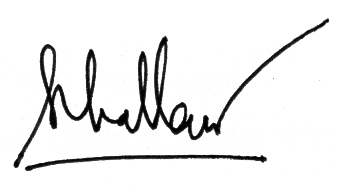                                 KEPALA BAGIAN HUKUM                               SIHOL PARNINGOTAN, SH                                           PEMBINA TK I                              NIP. 19640616 199403 1 008                                                                Lampiran  Peraturan Bupati Mimika                                                                                  Nomor    63   Tahun   2015                                                                                 Tanggal, 7 Desember 2015 SISTEM DAN PROSEDUR PEMUNGUTANPAJAK PENERANGAN JALANTATA CARA PERHITUNGAN NILAI JUAL TENAGA LISTRIK (NJTL)Untuk Tenaga Listrik dihasilkan sendiri.Penggunaan KWH MeterNJTL = KWH/bulan X Faktor Arus X Harga Satuan ListrikTidak Menggunakan KWH MeterPemakaian Daya > 200 KVANJTL = Daya (KVA) x Pemakaian Listrik (jam Nyala) x Harga SatuanListrik x Cos φCos φ = 0.85Pemakaian Daya ≤ 200 KVANJTL = Daya (KVA) x Penarikan Listrik (Jam Nyala) xHarga Satuan Listrik.Harga satuan listrik sebagaimana terlihat pada table bi bawah ini :HARGA SATUAN TENAGA LISTRIKKETERANGAN :B1 – 2 : adalah Golongan Pengguna Tenaga Listrik dari Bukan PLN yang diperuntukan keperluan rumah Tangga Menengah dan Keperluan Bisnis Sedang, dengan jumlah Daya Pembangkit Tenaga Listrik : 2,2 KVA s/d200 KVAB1 – 3 : adalah Golongan Pengguna Tenaga Listrik dari Bukan PLN yang diperuntukan keperluan rumah Tangga Menengah dan Keperluan Bisnis Besar, dengan jumlah Daya Pembangkit Listrik diatas 201 KVA1 –1 : adalah Golongan Pengguna Tenaga Listrik dari Bukan PLN yang diperuntukan keperluan Industri Kecil, dengan jumlah Daya Pembangkit Tenaga Listrik : 3 KVA s/d 14 KVA.1 – 2 : adalah Golongan Pengguna Tenaga Listrik dari Bukan PLN yang diperuntukan keperluan Industri sedang, menengah, dengan jumlah Daya Pembangkit Tenaga Listrik.1 – 3 : adalah Golongan Pengguna Tenaga Listrik dari Bukan PLN yang diperuntukan keperluan Industri besar dengan jumlah Daya Pembangkit Tenaga Listrik : diatas 200 KVA.    BUPATI  MIMIKA                ttd  ELTINUS OMALENGDiundangkan di TimikaPada tanggal, 7 Desember  2015SEKRETARIS DAERAH KABUPATEN MIMIKA,                    ttd         AUSILIUS YOUBERITA DAERAH KABUPATEN MIMIKA TAHUN 2015 NOMOR 63File Comp.Hp.1                                 Salinan sesuai dengan aslinya                                     KEPALA BAGIAN HUKUM                                     SIHOL PARNINGOTAN, SH                                                 PEMBINA TK I                                    NIP. 19640616 199403 1 008Di undangkan di TimikaPada tanggal………………………….SEKRETARIS DAERAH KABUPATEN MIMIKA, ttd         AUSILIUS YOU, S.Pd.MM       NIP. 19641015 199103 1 010BERITA DAERAH KABUPATEN MIMIKA TAHUN 2015 NOMOR 63NOPENGGUNAANKVAHARGA SATUANIBISNISB1B2B32,2 – 5,5>5,5 – 200>200300500600IIINDUSTRI1112133 – 14>14 – 200>200300500550